Application for Teaching/Non-Teaching EmploymentDate of Application: ____________Position Information   I am seeking a Teaching Position                            I am seeking a Non-Teaching PositionPosition Desired: __________________________Full Time/Part Time/Substitute(Circle One)Date Available: ___________________________Birth Month__________Day_____________Personal InformationFull Name: ______________________________________SS#:__________________________Address: ___________________________________________________________________________________________________________________________________________________Phone: Day ___________________Evenings _________________Cell____________________Email: _______________________________________________________________________Spouse’s name: ________________________________________________________________Children: name/ages ____________________________________________________________Describe the state of your current health ____________________________________________List your hobbies and personal interest: _______________________________________________________________________________________________________________________________________________________________________________________________________Professional Qualifications     Formal Academic TrainingList all degrees that you currently possess:DEGREE        DATE RECEIVED        ISSUING INSTITUTION                    GPA______________________________________________________________________________________________________________________________________________________________________________________________________________________________________________________________________________________________________________________________________________________________________________________________________________________________________________________________________________Major(s): _____________________________________________________________________Minor(s): _____________________________________________________________________1ExperienceSequentially list your teaching experience (most recent first)                 School, Address, Phone     Grade / Subject Taught           Dates of Employment1) ______________________________________________________________________________________________________________________________________________________________________________________________________________________________________________________________________________________________________2) ______________________________________________________________________________________________________________________________________________________________________________________________________________________________________________________________________________________________________3) ____________________________________________________________________________________________________________________________________________________________________________________________________________________________Reason for leaving your most recent position _________________________________________________________________________________________________________________Number of years of teaching experience: Public _____ Christian _____ Private _____To what degree are you familiar with Classical and/or Christian Philosophy andcurriculum?____________________________________________________________________________________________________________________________________________OtherList any other educational advantages that you have had including training andopportunities for travel.______________________________________________________________________________________________________________________________________________________________________________________________________________CredentialsDo you have an Christian School Teaching Certificate? Yes/NoOrganization _________Type:________ Valid Until: __________Do you have a state teaching certificate? Yes/NoState: ________ Type:________ Valid Until: ________(Please attach photocopies of any teaching certificates that you hold.)PreferencesWhat subject matter and/or grade are you most interested in teaching?____________________________________________________________________________________________Are you particularly interested or gifted in any of the following?Art _____ Drama_____ Physical Education______Foreign Language _______ (which language?____________________)Music ______(which? Vocal/Instrument/Both)Competitive, Academic Teams: _________ Sports or Coaching: ____________Other: ____________________________________________________________2Work HistoryPlease list work history other than teaching experience (most recent first).1) Employer Name & Address:_____________________________________________________________________________________________________________________________Immediate Supervisor: ________________________________________________________Dates of Employment: _____________________ Phone: _____________________________Description of work: _______________________Position: ___________________________Reason for leaving: ___________________________________________________________2) Employer Name & Address: _____________________________________________________________________________________________________________________________Immediate Supervisor: ________________________________________________________Dates of Employment: ______________________ Phone: ____________________________Description of work: _______________________ Position: ___________________________Reason for leaving: ___________________________________________________________Have you ever been charged or accused of any child abuse or other unlawful actiontoward children? [Yes / No] If Yes, provide details: ______________________________________________________________________________________________________________Have you ever been convicted of a felony? [Yes / No] If Yes, provide details: _________________________________________________________________________________________Will you give CCA permission to perform an online background check to verifyeligibility? [Yes / No]ReferencesPlease provide 2 personal and 2 professional references below:Personal:1) Name: ________________________ Address: ____________________________Relationship: __________________ Phone: _____________________________2) Name: ________________________ Address: ____________________________Relationship: __________________ Phone: _____________________________Professional:1) Name: ________________________ Address: ____________________________Relationship: __________________ Phone: _____________________________2) Name: ________________________ Address: ___________________________Relationship: __________________ Phone: _____________________________3Christian Background and Personal Philosophy1. Do you whole-heartedly agree with the Christ Classical Academy Statement ofFaith and Educational Philosophy(attached)? [Yes / No]2. What is your local church affiliation? ___________________________________3. Pastor’s Name ___________________________ Phone____________________4. Are you presently a member in good standing? [Yes / No] Years ____________5. How are you currently ministering through your local church? __________________________________________________________________________________________________________________________________________________6. Are you willing to abstain from public use of tobacco and alcohol while undercontract with our school? [Yes / No]Please answer the following questions on a separate sheet of paper.7. Briefly give your Christian Testimony (including salvation experience) and givehighlights of what God is currently doing in your life.8. What in your judgment are the key dimensions of Christian Education?9. Why do you desire to teach at Christ Classical Academy?10. Briefly describe how you would achieve in your classroom CCA’s desire to helpeach child reach his/her maximum academic potential.11. Provide an example demonstrating how you would present a Christianworldview in a particular subject other than Bible.Signed ______________________________________ Date_______________________Please return this completed application to:Christ Classical AcademyPO Box 2275Morganton, NC 28680(828)432-75934Christ Classical AcademySCHOOL STATEMENT OF FAITHThe following is the foundation of beliefs on which Christ Classical Academy is based. They are also the key elements of Christianity that will be unapologetically taught in various ways through all grade levels. The substance of these statements is that which will be considered primary doctrine in Christ Classical Academy. Secondary or divisive doctrines and issues will not be presented as primary doctrine. When these types of doctrine or issues arise they will be referred back to God’s Word as the final authority under the guidance of the family.We believe the Bible to be the only inerrant, authoritative Word of God. (II Tim. 3: 16-17) We believe in one God, eternally existent in three Persons: Father, Son, and Holy Spirit. He is omnipotent, omniscient, and omnipresent and has all authority and power. Whatever He purposes will come to pass. ( John 10:30, 37, 38) We believe in the deity of our Lord Jesus Christ, His virgin birth, His sinless life, His miracles, His vicarious and atoning death through His shed blood, His bodily resurrection, His ascension to the right hand of the Father, and His personal return in power and glory. (Isaiah 7:14, Matt. 1:23) We believe that for the salvation of lost and sinful men, regeneration by the Holy Spirit is absolutely necessary. (Rom. 3:19) We believe that “all have sinned and fall short of the glory of God” and are, therefore, separated from God and deserve death. (Rom. 6: 23) We believe that Jesus Christ died for our sins so that our fellowship with God could be restored, and we could live righteously. (I Peter 2:24) We believe in the ongoing cleansing from sin through confession to God through the Lord Jesus Christ. That God offers redemption and restoration to all who confess and forsake their sin, seeking His mercy and forgiveness through Jesus Christ.(I John 1:9; Acts 3:19-21; Rom. 10:9-10; 1 Cor. 6:9-11) We believe that there is salvation in no other person than Jesus Christ, and that, “if you confess with your mouth Jesus as Lord and believe in your heart that God raised Him from the dead, you shall be saved.” (Acts 4:12, Rom. 10:9, Acts 3:19) We believe salvation is by grace through faith alone; it is the free gift of God. (Eph. 2:8-9, Rom. 6:23) We believe that faith without works is dead. (James 2:17, 26) We believe in the present ministry of the Holy Spirit, by whose indwelling the Christian is enabled to live a godly life. (Eph. 4:30, 1 Cor. 3:16, 6:19-20)We believe all Christians are commissioned to go and make disciples and teach them to obey God’s commands. (Matt. 28:19-20) We believe in the resurrection of both the saved and the lost- the saved to resurrection of life and the lost to resurrection of damnation. (John 5:28-29) We believe Jesus Christ unites all believers through the indwelling power of the Holy Spirit. (Gal. 3:26-28) 5We believe that the Church is being prepared as the eternal bride of Christ, and is reflected on earth through marriage between one man and one woman. We believe that the term “marriage” has only one meaning: the uniting of one man and one woman in a single, exclusive union, as delineated in Scripture.  We believe that God intends sexual intimacy to occur only between a man and a woman who are married to each other. We believe that God has commanded that no intimate sexual activity be engaged in outside of a marriage between a man and a woman.  (Gen. 2:18-25, 1 Cor. 6:18; 7:2-5;Rev. 19:6-8, Eph. 5:22-33, Heb. 13:4) We believe that God wonderfully and immutably creates each person to reflect His image as specifically male or female and these two distinct, complementary genders together reflect the image and nature of God. Rejection of one’s biological sex is a rejection of the image of God within that person. (Gen. 1:26-27, Matt. 19:4)We believe that any form of sexual immorality (including adultery, fornication, homosexual behavior, bisexual conduct, bestiality, incest and use of pornography) is sinful and offensive to God. (Matt 15:18-20; 1 Cor. 6:9-10)We believe that in order to preserve the function and integrity of Christ Classical Academy as the local Body of Christ, and to provide a biblical role model to Christ Classical Academy members and the community, it is imperative that all persons employed by Christ Classical Academy in any capacity, or who serve as volunteers, agree to and abide by this Statement of Marriage, Gender and Sexuality. (Matt. 5:16; Phil.2:14-16; 1 Thess. 5:22)We believe that every person must be afforded compassion, love, kindness, respect, and dignity. Hateful and harassing behavior or attitudes directed toward any individual are to be repudiated and are not in accord with Scripture nor the doctrines of Christ Classical Academy. (Mark 12:28-31; Luke 6:31)6Christ Classical AcademyCONSENT TO PERFORM CRIMINAL HISTORY BACKGROUND CHECKIN COMPLIANCE WITH THE FCRA and the DPPA(Fair Credit Reporting Act and the Federal Driver’s Privacy Protection Act)Date:_____________ Driver’s Lic #____________________________ State Issued______________________________   ____________________________Last Name                                                First Name               ________Middle Initial______________________________________________________________________Maiden and/or Other Last Names Used______________________    _________________________   ___________________Current Address                                   City and County                                    State and Zip Code______________________     ________________________         Circle One:Date of Birth                                          Social Security Number                           Male/FemaleThis authorization and consent for release of personal information acknowledges thatChrist Classical Academy (Hereafter referred to as "Company") and/or its agent, Secure Search, may now, or at any time I am assigned to, volunteer with or am employed by this Company, conduct investigations whether the records are of a public, private or confidential nature. These investigations might include, but are not limited to, searches of educational institutions attended; financial or credit institutions, including records of loans; records of commercial or retail credit agencies; other financial statements; records of previous employment, including work history, efficiency ratings, complaints and grievances filed by or against me; records and recollections of attorney-at-law or of other counsel, whether representing me or any other person (in either a civil or criminal case inwhich I have been involved); records from the U.S. Veterans' Administration; criminal history information of file in local, state or federal agencies; and motor vehicle records, and following an employment offer, workers' compensation reports from either the Department of Labor, National Personnel Records or the Industrial Commission or similar agencies under the provisions of the Fair Credit Reporting Act 15, USC section 1681 et seq. I also authorize the National Personnel Records Center, or other custodian of my military service record, to release to secure search, the following information and/or copies of documents from my military service record: DD214, service record, and any disciplinary records. I understand that these searches will be used to determine work assignment or employment eligibility under the company's employment or volunteer policies. Therefore, I authorize and consent for full release of records (either orally or in writing) to the authorized representatives of the company. In addition, I release and discharge the company and its agent and associates to the full extent permitted by law from any claims, damages, losses, liabilities, costs expenses or any other charge or complaint filed with any agency arising from retrieving and reporting this information. I understand that according to the Federal Fair Credit Reporting Act, I am entitled to know whether employment was denied based upon the information obtained and to receive, upon written request, a disclosure of the background report. I also understand that I may request a copy of the report from my employer who has contracted with Secure Search 558 Castle Pines Pkwy., Unit B-4, #137 Castle Rock, CO 80108 at telephone number (866) 891-1954. After reading this document, I fully understand its contents and authorize the background verification.The following are my responses to questions about my criminal record history (if any) with descriptions to any question with a YES answer:1. Have you ever been convicted or plead guilty before a court of any federal, state, or municipal criminal offense? (Excluding minor traffic violations) YES NOIf YES, please provide an explanation below:________________________________________________________________________________________ ________________________________________________________________________________________________________________________________________________________________________________________________________________________________72. Have you ever received deferred adjudication or similar disposition for any federal, state or municipal criminal offense? YES NOIf YES, Please provide an explanation below:________________________________________________________________________________________________________________________________________________________________________________________________________________________________________________________________________________________________________________________3. Have you ever received probation or community supervision for any federal, state or municipal criminal offense? YES NOIf YES, Please provide an explanation below:________________________________________________________________________________________________________________________________________________________________________________________________________________4. Have you ever been convicted of any criminal offense in a country outside the jurisdiction of the United States? YES NOIf YES, Please provide an explanation below:________________________________________________________________________________________________________________________________________________________________________________________________________________________________________________________________________________________________________________________5. As of the date of this authorization, do you have any pending criminal charges against you? YES NOIf YES, Please provide an explanation below:________________________________________________________________________________________________________________________________________________________________________________________________________________________________________________________________________________________________________________________THIS SECTION IS TO BE USED TO LIST ALL COUNTIES AND STATES OF RESIDENCE SINCE AGE 18 OR HIGH SCHOOL GRADUATION. YOU MUST BE SPECIFIC ABOUT DATES OF RESIDENCE.I HEREBY CERTIFY THAT ALL INFORMATION PROVIDED IN THIS AUTHORIZATION IS TRUE, CORRECT AND COMPLETE. I UNDERSTAND THAT IF ANY INFORMATION PROVES TO BE INCORRECT OR INCOMPLETE THAT GROUNDS FOR THE CANCELING OF ANY AND ALL OFFERS OF EMPLOYMENT OR VOLUNTEER POSITIONS WILL EXIST AND MAY BE USED AT THE DISCRETION OF THE EMPLOYER.Signed this _________________ day of _________________________________, 20_____Applicant (Print Name) _________________________________________________________________________Applicant Signature __________________________________________________________________________Please return this completed application to: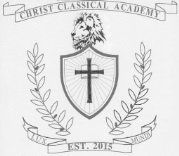 Christ Classical AcademyPO Box 2275Morganton, NC 28680(828) 432-7593                                               8CITY/TOWNCOUNTYSTATEDATES FROMTo